      MinutesUniversity Curriculum Committee Meeting – Courses  							January 10, 2023, 9:00 a.m.Meeting number (access code): 2630 971 7666  Meeting password: mcHYPwP3P24Jim Kates, Eric Appleton, Mike Hackett, Brian Huels, Weineng Xu, Amir Fard Bahreini, Michael Hammer, Denise Roseland, Rowand Robinson, Ted Gimbel, Wesley Hough, Zach Oster, Jeff Suarez, Kerri Wrinn, Kristin Plessel, Bob Mertens, Kari Pahl, Andrea Ednie, Susan Johnson, Kim Kosta, Abbie Reiser, Jessica Bonjour, Paul Waelchli, Abbie Windsor, Heather Chermak, and Becky Pfeifer. Guests:  Donna Vosburg, Joshua Knapp, Lindsey Greviskes, and Matt Winden. Informational Only Item (To Be Received and Recorded)A. 	Special Course approved since the most recent UCC meeting: Rowand Robinson and 	Michael Hackett moved approval of I. A.: motion passed unanimously.II. 	Action ItemsCurricular Actions from the College of Business and Economics 1.  	Actions from the College of Business and EconomicsBrian Huels and Michael Hammer moved II. A. 1. 1.1 – 1.2: motion passed unanimously.1.1	Course Change – Prerequisite – BEINDP 288:  Career Information 1.2	Course Change – Prerequisite – BEINDP 290:  Business Writing Michael Hammer and Michael Hackett moved approval of II A. 1. 1.3, 1.5, 1.6, 1.7, 1.8 and 1.9: moved passed unanimously.Kristin Plessel asked that there be an amendment to update the prerequisites (((COBE MAJOR: 2.50 CUMULATIVE GPA) OR (NON-COBE MAJOR/MINOR/COBE MINOR: 2.00 CUMULATIVE GPA)) AND INSTRUCTOR CONSENT) 298 and 490, 491, 493 and 498/ II. A. 1.1.3, 1.5-1.9. Michael Hammer and Michael Hackett moved approval of this change; motion passed unanimously. 1.3	Course Change – Consent – BEINDP 298:  Independent StudyWesley Hough and Brian Huels moved II A. 1.4: motion passed unanimously. 1.4	Course Change – Prerequisite – BEINDP 305: Health Services Systems1.5	Course Change – Consent – BEINDP 490:  Workshop1.6	Course Change – Consent – BEINDP 491:  Travel Study 1.7	Course Change – Prerequisite and Consent – BEINDP 493:  International Business Internship 1.8	Course Change – Consent – BEINDP 497:  Exchange Study 1.9 	Course Change – Consent – BEINDP 498:  Independent Study2.	Actions from the Department of Accounting	Brian Huels and Denise Roseland moved approval of II. A. 2. 2.1 – 2.5: motion 	passed unanimously.2.1	Course Change – Prerequisite Change – ACCOUNT 244:  Introduction to Financial Accounting2.2	Course Change - Prerequisite – ACCOUNT 249:  Introduction to Managerial Accounting2.3	Course Change – Prerequisite – ACCOUNT 293:  Accounting and Business Experiences	Kristin Plessel made the below change to the prerequisite after further discussion. 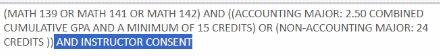 2.4	Course Change – Prerequisite – ACCOUNT 296:  Special Studies2.5	Course Change – Course Title, 25-Abbrev, and Prerequisite – ACCOUNT 298:  Independent Study 	Abbie Windsor suggested change of the prerequisite be as follows:  		Kristin Plessel made the above change. 		Brian Huels and Michael Hackett move approval of II. A. 2. 2.6 – 2.21: motion 	passed unanimously.2.6	Course Change – Prerequisite and Co-Requisite – ACCOUNT 341:  Intermediate Accounting I2.7 	Course Change – Prerequisite – ACCOUNT 343:  Intermediate Accounting II2.8	Course Change – Prerequisite – ACCOUNT 351:  Individual Taxation2.9	Course Change – Prerequisite – ACCOUNT 352:  Business Taxation 2.10	Course Change – Prerequisite and Co-Requisite – ACCOUNT 354:  Accounting Information Systems2.11	Course Change – Prerequisite and Co-Requisite – ACCOUNT 355:  Vita – Income Tax E-Filing Clinic2.12	Course Change – Prerequisite – ACCOUNT 356:  Intermediate Managerial Accounting 2.13	Course Change – Prerequisite – ACCOUNT 357: Service in Accounting 2.14	Course Change – Prerequisite – ACCOUNT 453:  Tax Research 2.15	Course Change – Prerequisite – ACCOUNT 461:  Advanced Accounting2.16	Course Change - Prerequisite – ACCOUNT 463:  Accounting for Nonprofit Organizations 2.17	Course Change – Prerequisite – ACCOUNT 465:  Auditing 2.18	Course Change – Prerequisite – ACCOUNT 466:  Advanced Managerial Accounting 2.19	Course Change – Prerequisite – ACCOUNT 467:  Fraud Examination 2.20	Course Change – Prerequisite – ACCOUNT 475:  Advanced Auditing 2.21	Course Change – Prerequisite – ACCOUNT 480:  Accounting Analytics 	Brian Huels and Denise Roseland moved approval of II. A. 2. 2.22 – 2.27: motion passed unanimously.2.22	Course Change – Prerequisite and Department Consent – ACCOUNT 490: Workshop 2.23	Course Change – Prerequisite and Department Consent - ACCOUNT 491:  Travel Study 2.24	Course Change – Prerequisite – ACCOUNT 493:  Internship in Accounting2.25	Course Change – Prerequisite and Department Consent – ACCOUNT 496:  Special Studies2.26	Course Change – Prerequisite and Department Consent – ACCOUNT 497: Exchange Study2.27	Course Change – Prerequisite and Department Consent – ACCOUNT 498:  Independent Studies3.	Actions from the Department of Economics			Brian Huels and Michael Hammer moved approval of II. A. 3. 3.1 – 3.3:  motion 				passed unanimously.3.1	Course Change – LO – ECON 201:  Principles of Microeconomics3.2	Course Change – LO – ECON 202:  Principles of Macroeconomics3.3	Course Change – Prerequisite – ECON 245:  Business Statistics	Brian Huels and Weineng Xu moved approval of II. A. 3. 3.4 – 3.11: motion passed unanimously.3.4	Course Change – Prerequisite – ECON 301:  Intermediate Microeconomic Analysis 3.5	Course Change – Prerequisite – ECON 302:  Intermediate Macroeconomic Analysis3.6	Course Change – Equivalencies and Prerequisite – ECON 345:  Econometrics3.7	Course Change – Prerequisite – ECON 352:  Race, Gender, and Economic Justice3.8	Course Change – Prerequisite – ECON 353:  Contemporary Labor Markets3.9	Course Change – Prerequisite – ECON 354:  Money and Banking 3.10	Course Change – Prerequisite – ECON 356:  Public Finance3.11	Course Change – Prerequisite – ECON 360:  Growth and Development in the World Economy	Brian Huels and Michael Hackett moved approval of II. A. 3. 3.12 – 3.22; motion passed unanimously.3.12	Course Change – Prerequisite – ECON 401:  The International Economy3.13	Course Change – Prerequisite – ECON 402:  Business Cycles3.14	Course Change – Prerequisite – ECON 404:  History of Economic Thought3.15	Course Change – Prerequisite – ECON 406:  International Finance3.16	Course Change – Prerequisite – ECON 413:  Advanced Economic Analysis3.17	Course Change – Prerequisite – ECON 431:  Economics of Globalization3.18	Course Change – Prerequisite – ECON 438:  Urban Economics, Issues and Policy3.19	Course Change – Prerequisite – ECON 442:  Game Theory3.20	Course Change – Prerequisite – ECON 446:  Advanced Econometrics3.21	Course Change – Prerequisite – ECON 471:  Environmental and Natural Resource Economics3.22	Course Change – Prerequisite and Corequisite – ECON 489:  Economics Senior Capstone			Brian Huels and Michael Hammer moved approval of II. A. 3. 3.23 – 3.29; motion 			passed unanimously.3.23	Course Change – Prerequisite and Consent – ECON 490:  Workshop3.24	Course Change – Prerequisite and Consent – ECON 491:  Travel Study3.25	Course Change – Prerequisite – ECON 493:  Internship in Economics3.26	Course Change – Prerequisite – ECON 494:  Seminar in Economics3.27	Course Change – Prerequisite and Consent – ECON 496:  Special Studies3.28	Course Change – Prerequisite and Consent – ECON 497:  Exchange Study3.29	Course Change – Prerequisite and Consent – ECON 498:  Independent Study4.	Actions from the Department of Finance and Business Law			Weineng Xu and Michael Hackett moved II. A. 4. 4.1.	After discussion by committee, Kristin Plessel suggested that we table tomorrow to be discussed today. Michael Hackett and Ted Gimbel moved that II. A. 4. 4.1 be tabled; motion passed 	unanimously. Zach Oster and Rowand Robinson motion to move course II. A. 4. 4.1 back to table. Denise Roseland and Rowand Robinson then moved to update the prerequisite in A. 4. 4.1 to remove BEINDP 290; motion passed unanimously.  			MINIMUM JUNIOR STANDING AND BEINDP 290 AND ((COBE MAJOR: 				2.50 CUMULATIVE GPA) OR (NON-COBE MAJOR/MINOR/COBE MINOR: 				60 CREDITS AND 2.00 CUMULATIVE GPA))	                                                                                                                                                                                                                                                                                                                                                                                                                                                                                                                                   4.1	Course Change – Prerequisite – FNBSLW 341:  Business and Commercial 	Law	Brian Huels and Weineng Xu moved approval of II. A. 4. 4.2 – 4.4 – 4.8: motion passed unanimously.	4.2	Course Change – Prerequisite – FNBSLW 342:  Advanced Business and Commercial LawAfter discussion by the committee, Kristin Plessel suggested that we table II. A. 4. 4.3 until tomorrow to be discussed today. Michael Hackett and Ted Gimbel moved that II. A. 4. 4.3 tabled; motion passed unanimously. Zach Oster and Rowand Robinson motion to move course II. A. 4. 4.3. back to table. Brian Huels and Wesley Hough moved to update the co-requisite and prerequisite to remove BEINDP 290; motion passed unanimously. 	  	MINIMUM JUNIOR STANDING AND BEINDP 290 AND ((COBE MAJOR: 			2.50 CUMULATIVE GPA) OR (NON-COBE MAJOR/MINOR/COBE MINOR: 			60 CREDITS AND 2.00 CUMULATIVE GPA))4.3	Course Change - Prerequisite and Corequisite – FNBSLW 344:  Business Finance4.4	Course Change – Prerequisite – FNBSLW 345:  Investments4.5	Course Change – Prerequisite – FNBSLW 348:  Real Estate 4.6	Course Change – Prerequisite – FNBSLW 360:  Financial Markets and Institutions4.7	Course Change – Prerequisite – FNBSLW 370:  Entrepreneurial Financial Management 4.8 	Course Change – Prerequisite – FNBSLW 387:  Investment Operations and Securities Regulations	Weineng Xu and Denise Roseland moved approval of II. A. 4. 4.9 - 4.27: motion passed unanimously.	4.9	Course Change – Prerequisite – FNBSLW 401:  Essentials of Financial Planning4.10	Course Change – Prerequisite – FNBSLW 410:  Multinational Business Finance4.11	Course Change – Prerequisite – FNBSLW 420:  Bank Administration4.12	Course Change – Prerequisite – FNBSLW 430:  Financial Futures and Options4.13	Course Change – Prerequisite – FNBSLW 433:  Creditors’ Rights and Bankruptcy 4.14	Course Change – Prerequisite – FNBSLW 434:  Real Estate Law4.15	Course Change – Prerequisite – FNBSLW 442: Estates and Trusts4.16	 Course Change – Prerequisite – FNBSLW 443:  Employment Law4.17	Course Change – Prerequisite – FNBSLW 444:  Corporate Financial Management Decisions4.18	Course Change – Prerequisite – FNBSLW 446:  Insurance4.19	Course Change – Prerequisite – FNBSLW 455:  Corporate Governance and Administrative Law 4.20	Course Change – Prerequisite – FNBSLW 456:  Security Analysis4.21	Course Change – Prerequisite – FNBSLW 457:  Real Estate Development4.22	Course Change – Prerequisite – FNBSLW 458:  Real Estate Investments4.23	Course Change - Prerequisite – FNBSLW 460:  Advanced Property and Casualty Insurance4.24	Course Change – Prerequisite – FNBSLW 464: Advanced Life and Health Insurance and Pensions4.25	Course Change – Prerequisite – FNBSLW 472:  Financial Analysis with Bloomberg FactSet and Wall Street Prep4.26	Course Change – Prerequisite – FNBSLW 484:  Applied Investments4.27	Course Change – Prerequisite – FNBSLW 497:  Exchange Study			Weineng Xu and Michael Hackett moved II. A. 4. 4.28: motion passed 					unanimously.		4.28	Course Deactivation – FNBSLW 440:  Water Law 5.	Actions from the Department of Information Technology and Supply Chain 	Management 	Amir Fard Bahreini and Weineng Xu moved approval of II. A. 5. 5.1 – 5.5: motion 	passed unanimously.	5.1	Course Change – Prerequisite – ITSCM 180:  Introduction to Programming for Business Applications	5.2 	Course Change – Prerequisite – ITSCM 221:  Information Technology Infrastructure 	5.3	Course Change – Prerequisite – ITSCM 230:  Introduction to Business Analytics 5.4	Course Change – Prerequisite – ITSCM 280:  Introduction to Information Systems 5.5	Course Change – Course Title, 25 Abbrev., Prerequisite and Course Catalog Description – ITSCM 285:  AI-Powered Web Design	Amir Fard Bahreini and Michael Hackett moved approval of II. A. 5. 5.6 – 5.13: motion	passed unanimously.	5.6	 Course Change – Prerequisite – ITSCM 306:  Introduction to Supply Chain Management5.7	Course Change – Prerequisite – ITSCM 310:  Enterprise Systems & Business Process Integration 5.8	Course Change – Prerequisite – ITSCM 314:  Database Design and Administration5.9	Course Change – Prerequisite – ITSCM 315:  Accessibility in High Tech Products and Systems5.10	Course Change – Prerequisite – ITSCM 320:  Business Analysis 5.11	Course Change – Prerequisite – ITSCM 332:  Network Management5.12	Course Change – Course Title, 25 Abbrev., Prerequisite and Course Catalog Description – ITSCM 384:  Applied Data Mining and Artificial Intelligence for Business 5.13	Course Change – Prerequisite – ITSCM 385:  Agile Project Management		Amir Fard Bahreini and Michael Hackett moved approval of II. A. 5. 5.14 – 5.29: motion passed unanimously.	5.14	Course Change – Prerequisite – ITSCM 410:  Business Process Analytics & Management 5.15	Course Change – Course Title, 25-Abbrev., Prerequisite and Course Catalog Description– ITSCM 414:  Text Mining & Generative AI5.16 	Course Change – Prerequisite – ITSCM 444:  IT Security Analytics 5.17	 Course Change – Prerequisite – ITSCM 445:  Quality Management5.18	Course Change – Prerequisite – ITSCM 450:  Logistics and Production Systems5.19	Course Change – Prerequisite – ITSCM 451:  Managing Information Technology Services5.20	Course Change – Prerequisite – ITSCM 452:  Information Assurance and Security5.21	 Course Change – Prerequisite – ITSCM 455: Lean Six Sigma: Tools and Techniques5.22	Course Change – Prerequisite – ITSCM 457:  Warehouse Analytics and Technologies5.23	Course Change – Prerequisite – ITSCM 458:  Global Sourcing and Transportation 5.24	Course Change – Prerequisite – ITSCM 460:  Traditional Project Management 5.25	Course Change – Prerequisite – ITSCM 462:  Purchasing Management 	5.26 	Course Change – Prerequisite – ITSCM 465:  Global Operations Strategy5.27	 Course Change – Prerequisite – ITSCM 466:  Service and Sustainable Operations5.28	Course Change – Prerequisite – ITSCM 471:  Introduction to Supply Chain Analytics5.29	Course Change – Consent – ITSCM 485:  Project 			Amir Fard Bahreini and Michael Hackett moved approval of II. A. 5. 5.30 – 5.37: 				motion passed unanimously.	5.30	Course Change – Prerequisite, Consent and Course Catalog Description – ITSCM  490:  Workshop5.31	Course Change – Prerequisite and Consent – ITSCM 491:  Travel Study5.32	Course Change – Prerequisite – ITSCM 493:  IT Internship 5.33	Course Change – Prerequisite and Consent – ITSCM 493S:  Supply Chain Management Internship 5.34	Course Change – Prerequisite and Consent – ITSCM 495:  Emerging Topics5.35	Course Change – Prerequisite and Consent – ITSCM 496:  Special Studies5.36	Course Change – Prerequisite and Consent – ITSCM 497:  Exchange Study5.37	Course Change – Prerequisite and Consent – ITSCM 498:  Independent Studies Amir Fard Bahreini and Brian Huels moved approval of II. A. 5. 5.38: motion 	passed unanimously.	5.38	New Course – ITSCM 210: Sports Analytics	Denise Roseland and Michael Hackett moved approval of II. A. 5. 5.39: motion passed unanimously.	5.39 	New Course – ITSCM 420:  Data Wrangling 	Zach Oster and Michael Hackett moved approval of II. A. 5. 5.40: motion passed unanimously.	5.40 	New Course – ITSCM 483:  Prescriptive Analytics for Business 6.  	 Actions from the Department of Management 	Brian Huels and Michael Hackett moved approval of II. A. 6. 6.1 – 6.17: motion passed unanimously.6.1	Course Change – Prerequisite – MANGEMNT 201:  Introduction to EntrepreneurshipAfter discussion by the committee, Kristin Plessel suggested that we table II. A. 6 6.2 until tomorrow to be discussed today. Brian Huels and Michael Hackett moved that II. A. 6. 6.2 be tabled; motion passed unanimously. Zach Oster and Rowand Robinson motion to move course II. A. 6. 6.3. back to table for approval of a prerequisite change. Rowand Robinson and Ted Gimbel moved approval of II. A. 6. 6.2; motion passed unanimously. 6.2	Course Change – Prerequisite – MANGEMNT 301:  Organizational Behavior6.3	Course Change – Prerequisite – MANGEMNT 310:  Managing Curiosity and Problem Solving in Organizations6.4	Course Change – Prerequisite – MANGEMNT 321:  Entrepreneurial Family Businesses6.5	Course Change – Prerequisite – MANGEMNT 355:  Negotiation Strategies6.6	Course Change – Prerequisite – MANGEMNT 364:  Sustainability Management6.7	Course Change – course Title, 25 Abbrev., and Prerequisite – MANGEMNT 366:  Business Ethics and Social Responsibility 6.8	Course Change – Prerequisite – MANGEMNT 369:  Leadership in Management6.9	Course Change – Prerequisite – MANGEMNT 370:  Nonprofit Theory and Practice6.10	Course Change – Prerequisite – MANGEMNT 371:  Fundraising for Charites 6.11	Course Change – Prerequisite – MANGEMNT 380:  Building Entrepreneurial Organizations6.12	 Course Change – Unrequisites and Prerequisites – MANGEMNT 386:  Entrepreneurship:  Business Feasibility 6.13	Course Change – Prerequisites – MANGEMNT 410:  International Management6.14	Course Change - Prerequisites – MANGEMNT 419:  Organizational Development and Change6.15	Course Change - Prerequisites – MANGEMNT 430:  Labor-Management Relations6.16	Course Change – Prerequisites – MANGEMNT 485:  Professional Services Entrepreneurship 6.17	Course Change – Prerequisites – MANGEMNT 489:  Strategic Management	Brian Huels and Weineng Xu moved approval of II. A. 6. 6.18 – 6.23 motion passed unanimously.6.18	Course Change – Prerequisites, Consent and Course Catalog Description – MANGEMNT 490:  Workshop 6.19	Course Change – Prerequisite – MANGEMNT 491:  Travel Study6.20	Course Change - Prerequisite and Consent – MANGEMNT 493:  Cooperative/Internship in Management6.21	Course Change – Prerequisite and Consent – MANGEMNT 496:  Special Studies6.22	Course Change - Prerequisite and Consent – MANGEMNT 497:  Exchange Study6.23	Course Change – Prerequisite – MANGEMNT 498:  Independent Study7.   	Actions from the Department of Marketing	Brian Huels and Denise Roseland moved approval of II. A. 7. 7.1: motion passed 	unanimously.7.1	New Course – MARKETING 210:  Marketing for Influencers and Creators	Denise Roseland and Brian Huels moved approval of II. A. 7. 7.2: motion passed unanimously.7.2	Course Change – Course Number and Prerequisite – MARKETNG 211:  Principles of Marketing	Zach Oster and Michael Hackett moved approval of II. A. 7. 7.3 – 7.13: motion passed unanimously.7.3	Course Change – Prerequisite – MARKETNG 321: Marketing Research7.4	Course Change - Prerequisite – MARKETNG 337:  Retail Management 7.5	Course Change – Course Title, 25 Abbrev., Prerequisite and Course Catalog Description – MARKETNG 350:  Marketing Communications and Artificial Intelligence7.6	Course Change – Prerequisite and Course Catalog Description – MARKETING 351: Introduction to Marketing7.7	Course Change - Prerequisite – MARKETING 352:  Social Media and Content Marketing7.8	Course Change – Course Title, 25-Abbrev., Prerequisite and Course Catalog Description – MARKETING 353:  Advanced Digital Marketing and Artificial Intelligence 7.9	Course Change – 25 Abbrev., and Prerequisite – MARKETING 360:  Entrepreneurial Marketing7.10	Course Change - Prerequisite – MARKETING 361:  International Marketing7.11	Course Change – Prerequisite – MARKETING 370:  Experiential Marketing7.12	Course Change - Prerequisite – MARKETING 371:  Sports Marketing 7.13	Course Change - Prerequisite – MARKETING 372:  Services Marketing 	Zach Oster and Michael Hackett moved approval of II. A. 7. 7.14 – 7.24: motion passed unanimously.7.14	Course Change - Prerequisite – MARKETING 400:  Innovation and Technology Marketing 7.15	Course Change - Prerequisite and Course Catalog Description - MARKETING 412: Business to Business Marketing7.16	Course Change – Prerequisite – MARKETING 420:  Consumer Behavior 7.17	Course Change - Prerequisite and Course Catalog Description - MARKETING 431: Sales Management7.18	Course Change - Prerequisite - MARKETING 442: Logistics 7.19	Course Change - Prerequisite - MARKETING 444: Omnichannel Marketing7.20	Course Change - Prerequisite - MARKETING 445: Marketing Analytics and Artificial Intelligence 7.21	Course Change – 25-Abbrev., and Prerequisite - MARKETING 450: Sales Negotiations and Conflict Resolution 7.22	Course Change – Course Title, 25-Abbrev., Prerequisite, Course Catalog Description – MARKETING 460:  Advanced Sales7.23 	Course Change - Prerequisite - MARKETING 465: Sales Team Practicum 7.24	Course Change – Course Title, 25-Abbrev., Prerequisite and Course Catalog Description - MARKETING 479: Capstone in Strategic Marketing	Michael Hackett and Brian Huels moved approval of II. A. 7. 7.25 – 7.29: motion passed unanimously.7.25	Course Change - Prerequisite - MARKETING 491: Travel Study7.26	Course Change - Prerequisite - MARKETING 494: Marketing Seminar7.27	Course Change - Prerequisite - MARKETING 496: Special Studies7.28	Course Change - Prerequisite – MARKETING 497:  Exchange Study7.29	Course Change - Prerequisite – MARKETING 498:  Independent Study In Marketing 8.	Actions from the Department of Occupational and Environmental Safety and Health	Michael Hammer and Zach Oster moved approval of II. A. 8. 8.1: motion passed 		unanimously.8.1	Course Change – Grade Basis – SAFETY 201:  Personal and Public Safety	Denise Roseland and Michael Hackett moved approval of II. A. 8. 8.2: motion passed unanimously.8.2	Course Change – Course Number – SAFETY 210:  Introduction to Occupational Safety & Health 	Michael Hammer and Brian Huels moved approval of II. A. 8. 8.3: motion passed unanimously.8.3	Course Change – Course Number and Course Catalog Description – SAFETY 220:  Principles of Environmental Management 	Michael Hackett and Jim Kates moved approval of II. A. 8. 8.4: motion passed unanimously.8.4	Course Change – Course Number, Prerequisite, Grade Basis, and Course Component & Hours – SAFETY 250:  Behavioral Aspects of Accident Prevention	Brian Huels and Michael Hackett moved approval of II. A. 8. 8.5: motion passed unanimously.8.5	Course Change – Grade Basis – SAFETY 255:  Alcohol and Other Drugs	Denise Roseland and Brian Huels moved approval of II. A. 8. 8.6: motion passed unanimously.	8.6 	Course Change – 25-Abbrev., Course Number, Grade Basis, and Course Component & Hours – SAFETY 353:  Fundamentals of Environmental Law	Brian Huels and Michael Hackett moved approval of II. A. 8. 8.7: motion passed unanimously.	8.7	Course Change – Grade Basis – SAFETY 368:  Ergonomics 	Michael Hackett and Brian Huels moved approval of II. A. 8. 8.8: motion passed unanimously.8.8	Course Change – Prerequisite, Grade Basis and Course Catalog Description – SAFETY 382:  Safety in the Construction Industry	Michael Hammer and Michael Hackett moved approval of II. A. 8. 8.9: motion passed unanimously.8.9	Course Change – Course Title, 25-Abbrev., Course Catalog Description – SAFETY 383:  Emergency Management and Security	Michael Hammer and Denise Roseland moved approval of II. A. 8. 8.10: motion passed unanimously.8.10	Course Change – Course Title, 25 Abbrev., Prerequisite, and Course Component & Hours – SAFETY 384:  Construction Safety Standards and Applications	Brian Huels and Denise Roseland moved approval of II. A. 8. 8.11: motion passed unanimously.8.11	Course Change – Prerequisite, and Course Component & Hours – SAFETY 388:  Occupational Safety and Health Standards and Applications	Brian Huels and Michael Hackett moved approval of II. A. 8. 8.12: motion passed unanimously.8.12	Course Change – Prerequisite – SAFETY 389:  Hazardous Materials Management	Michael Hammer and Brian Huels moved approval of II. A. 8. 8.13: motion passed unanimously.8.13	Course Change – Prerequisite – SAFETY 393:  Air Pollution Evaluation and Control 			Michael Hammer and Brian Huels moved approval of II. A. 8. 8.14: motion passed 			unanimously.8.14	Course Change – Prerequisite – SAFETY 474:  Facility Water Management 	Michael Hammer and Brian Huels moved approval of II. A. 8. 8.15: motion passed unanimously.8.15	Course Change – Prerequisite, Course Component & Hours, Course Catalog Description – SAFETY 479:  Principles and Methods of Industrial Hygiene 	Michael Hammer and Michael Hackett moved approval of II. A. 8. 8.16: motion passed unanimously.8.16	Course Change – Prerequisite and Corequisites – SAFETY 481:  Analysis and Design for Safety in Industrial Operations	Michael Hammer and Brian Huels moved approval of II. A. 8. 8.17: motion passed unanimously.8.17 	Course Change – Prerequisite – SAFETY 482:  Construction Safety Management	Michael Hammer and Brian Huels moved approval of II. A. 8. 8.18: motion passed unanimously.8.18	Course Change – 25-Abbrev., Prerequisite, and Grade Basis – SAFETY 483:  Occupational Safety Management	Michael Hackett and Michael Hammer moved approval of II. A. 8. 8.19: motion passed unanimously.8.19	Course Change – Prerequisite and Grading Basis – SAFETY 485:  Fire Protection/Prevention	Michael Hackett and Michael Hammer moved approval of II. A. 8. 8.20: motion passed unanimously.8.20 	Course Change – Prerequisite, Grading Basis, Course Component & Hours – SAFETY 487:  Product Safety  Curricular Actions from the College of Arts and Communication1.	Actions from the Department of Communications			Jim Kates and Ted Gimbel moved II. B. 1. 1.1 – 1.2: motion passed unanimously.1.1	Course Change – Prerequisite – COMM 204:  Public Relations Tactics II1.2	Course Change – Prerequisite – COMM 302:  Public Relations Strategies 2.	Actions from the Department of Music	Michael Hackett and Jim Kates moved approval of II. B. 2. 2.1: motion passed unanimously.2.1	Course Change – Course Title, 25-Abbrev., Prerequisite, and Course Catalog Description – MUSC 431:  Career Skills for Musicians 	Michael Hackett and Jim Kates moved approval of II. B. 2. 2.2: motion passed 	unanimously.2.2		Course Change – No. of Credits and Prerequisites – MUSED 466:  Literacy and Assessment Strategies for the Music Teacher 3. 	Actions from the Department of Theater & Dance	Eric Appleton and Michael Hackett moved approval of II. B. 3. 3.1 – 3.6: motion passed unanimously.3.1	New Course – THEATRE 211:  Practicum – Dramaturgy3.2	New Course – THEATRE 212:  Practicum – Front of House3.3	New Course – THEATRE 213:  Practicum – Assistant Costume Designer3.4	New Course – THEATRE 214:  Practicum – Assistant Lighting Designer3.5	New Course – THEATRE 216:  Practicum – Scenic Painting3.6	New Course – THEATRE 217:  Practicum – Assistant Makeup/Hair Designer	Eric Appleton and Michael Hackett moved approval of II. B. 3. 3.7: motion passed unanimously.3.7	Course Deactivation  – THEATRE/ACINDP 364 – Issues in Arts Management	Eric Appleton and Michael Hackett moved approval of II. B. 3. 3.8 – 3.9: motion passed unanimously.3.8 	Course Change – Prerequisite, Consent and Course Catalog Description – THEATRE 200:  Theatre Activities Practicum 3.9	Course Change – Course Title, 25-Abbrev., No. of Credits, Grading Basis, Course Component & Hours, Times Taken, and Course Catalog Description – THEATRE 308:  Advanced Practicum – Stage ManagerC. 	Curricular Actions from the College of Education and Professional Studies 1.	Actions from the Department of Communication Sciences & Disorders	Rowand Robinson and Denise Roseland moved approval of II. C. 1. 1.1 – 1.2: motion passed unanimously.1.1	Course Change – No. of Credits, Corequisite and Course Component & Hours – COMDIS 240:  Hearing and Speech1.2	Course Change – No. of Credits, Corequisite and Course Component & Hours – COMDIS 380:  Speech and Language Development in Children			Rowand Robinson and Michael Hammer moved approval of II. C. 1. 1.3 – 1.4: 				motion passed unanimously.1.3	New Course – COMDIS 492:  Field Study1.4	New Course – COMDIS 493:  Internship 2.	Actions from the Department of Curriculum & Instruction			Rowand Robinson and Denise Roseland moved approval of II. C. 2. 2.1 – 2.28: 				motion passed unanimously.2.1	New Course – CIFLD 322:  Social Studies Pre-Student Teaching, Middle Level2.2	New Course – CIFLD 324:  Social Studies Pre-Student Teaching, Secondary Level2.3	New Course – CIFLD 332:  English & Language Arts Pre-Student Teaching, Middle Level2.4	New Course – CIFLD 334:  English & Language Arts Pre-Student   Teaching, Secondary Level2.5	New Course – CIFLD 342:  Math Pre-Student Teaching, Middle Level2.6	New Course – CIFLD 344:  Math Pre-Student Teaching, Secondary Level2.7	New Course – CIFLD 352:  Science Pre-Student Teaching, Middle Level 2.8	New Course – CIFLD 354:  Science Pre-Student Teaching, Secondary Level2.9	New Course – CIFLD 362:  Business Ed - Pre-Student Teaching, Middle Level2.10	New Course – CIFLD 372:  Art Ed Pre-Student Teaching, Middle Level2.11	New Course – CIFLD 381:  Music Ed Pre St, Elementary Level 2.12	New Course – CIFLD 384:  Music Ed Pre St, Middle/Secondary Level2.13	New Course – CIFLD 416:  BBE/ESL Student Teaching, Elementary Level2.14	New Course – CIFLD 418:  BBE/ESL Student Teaching, Middle/Secondary Level2.15	New Course – CIFLD 422:  Social Studies Student Teaching, Middle Level2.16	New Course – CIFLD 424:  Social Studies Student Teaching, Secondary Level2.17 	New Course – CIFLD 432:  English & Language Arts Student Teaching, Middle Level2.18	New Course – CIFLD 434:  English & Language Arts Student Teaching, Secondary Level2.19	New Course – CIFLD 442:  Math Student Teaching, Middle Level2.20	New Course – CIFLD 444:  Math Student Teaching, Secondary Level 2.21	New Course – CIFLD 446:  Clinical Experience for Add-on License  2.22	New Course – CIFLD 452:  Science Student Teaching, Middle Level2.23	New Course – CIFLD 454:  Science Student Teaching, Secondary Level 2.24	New Course – CIFLD 464:  Business Ed Student Teaching, Secondary Level 2.25	New Course – CIFLD 471:  Art Ed Student Teaching, Elementary Level  2.26	New Course – CIFLD 474:  Art Ed Student Teaching, Secondary Level 2.27	New Course – CIFLD 481:  Music Ed Student Teaching, Elementary Level 2.28	New Course – CIFLD 484:  Music Ed Student Teaching, Middle/Secondary Level 	Rowand Robinson and Denise Roseland moved approval of II. C. 2. 2.29 – 2.30: motion passed unanimously.2.29	Course Deactivation – CIGENRL 180:  Identity Development Strategies for Student-Athletes2.30	Course Deactivation – CIGENRL 480:  Career Development Strategies for Student-Athletes	Rowand Robinson and Denise Roseland moved approval of II. C. 2. 2.31 – 2.32: motion passed unanimously.2.31	Course Change – Prerequisite and Course Catalog Description – CIGENRL 354:  Critical Issues in Linguistically Sustaining Education 2.32	Course Change – Prerequisite and Course Catalog Description – CIGENRL 403:  Multilingual Teaching MethodsRowand Robinson and Michael Hackett moved approval of II. C. 2. 2.33 – 2.34: motion passed unanimously.	**move to Kinesiology** on transmittal **2.33	Course Change – Equivalencies and Prerequisite – COACHING 480/RECREATN 480: Legal Aspects of Sport and Recreation Activities **2.34	Course Change – Prerequisite and Times Taken – COACHING 490: Workshop in Intercollegiate or Interscholastic Athletics  Rowand Robinson and Denise Roseland moved approval of II. C. 2. 2.35: motion passed unanimously.2.35	Course Change – 25-Abbrev., Prerequisite, Grading Basis, and Course Catalog Description – SECNDED 429:  Methods of Teaching Science	Rowand Robinson and Denise Roseland moved approval of II. C. 2. 2.36 – 2.37: motion passed unanimously.2.36	Course Deactivation – ELEMMID 421:  Middle Level Math Methods2.37	Course Deactivation – SECNDED 421:  Middle Level Math Methods3.	Action from the Department of Educational Foundations	Rowand Robinson and Denise Roseland moved approval of II. C. 3. 3.1: motion passed unanimously.3.1	New Course – EDFOUND 101:  College Study and Success Skills4.	Actions from the Department of Kinesiology			Rowand Robinson and Denise Roseland moved approval of II. C. 4. 4.1 – 4.3: 				motion passed unanimously.4.1	New Course – HEALTHED 300:  Health Literacy and Standards-Based Education 4.2	New Course – HEALTHED 305:  Curriculum Planning for Content in Standards-Based Health4.3	New Course – HEALTHED 310:  Implementation of Content in Standards-Based Health 	Rowand Robinson and Denise Roseland moved approval of II. C. 4. 4.4, 4.5, 4.15 - 4.20: motion passed unanimously.4.4	Course Change – Prerequisite, Corequisite and Course Catalog Description – HEALTHED 444:  Pre-Student Teaching – Health4.5	Course Change – Course Title, Prerequisite, and Corequisite and Course Catalog Description – HEALTHED 445:  Methods and Clinical Experience in Health Education 	Rowand Robinson and Denise Roseland moved approval of II. C. 4. 4.6, 4.7, 4.10, 4.14, 4.23 and 4.24: motion passed unanimously.4.6	Course Change – Prerequisite – HEALTHED 471:  Research in Health and Physical Activity 4.7	Course Change – Course Component & Hours – HEALTHED 493: Internship 	Rowand Robinson and Denise Roseland moved approval of II. C. 4. 4.8 – 4.9: motion passed unanimously.4.8	Course Deactivation – PEGNRL 159:  Beginning Canoeing 4.9	Course Deactivation – PEPROF 472:  Advanced Physiology of Exercise	4.10	Course Change – Course Component & Hours – PEGNRL 490:  Workshop 	Rowand Robinson and Denise Roseland moved approval of II. C. 4. 4.11: motion passed unanimously.4.11	Course Change – Course Title, 25 Abbrev., No of Credits, Prerequisites, Course Components & Hours, and Course Catalog Description – PEPROF 166:  Foundations of Health, Physical Education and Adapted PE	Rowand Robinson and Denise Roseland moved approval of II. C. 4. 4.12: motion passed unanimously.4.12	Course Change - Course Title, 25 Abbrev., No of Credits, Prerequisites, Course Components & Hours, and Course Catalog Description – PEPROF 230:  Teaching and Coaching of Aquatics	Rowand Robinson and Denise Roseland moved approval of II. C. 4. 4.13: motion passed unanimously.4.13	Course Change - Course Title, 25 Abbrev., Prerequisites, and Course Catalog Description – PEPROF 273:  Teaching and Coaching of Tumbling and Gymnastics4.14	Course Change - Prerequisites – PEPROF 327:  Motor Programing for Early Childhood 4.15	Course Change - Prerequisites, Corequisite, and Course Catalog Description – PEPROF 436:  Pre-Student Teaching Elementary PE4.16	Course Change - Course Title, Prerequisites, Corequisites, and Course Catalog Description – PEPROF 437:  Methods and Clinical Experience in Elementary PE4.17	Course Change - Prerequisites, Corequisite, and Course Catalog Description – PEPROF 446:  Pre-Student Teaching Secondary PE 4.18	Course Change - Course Title, Prerequisites, Corequisites, and Course Catalog Description – PEPROF 447:  Methods and Clinical Experience in Secondary PE4.19	Course Change – Prerequisites and Corequisites – PEPROF 474:  Pre-Student Teaching Adapted PE 4.20	Course Change - Course Title, 25-Abbrev., Prerequisites, Corequisites, and Course Catalog Description – PEPROF 475:  Methods and Clinical Experience in Adapted PE			Rowand Robinson and Denise Roseland moved approval of II. C. 4. 4.21: motion 				passed unanimously.4.21	New Course – PEPROF 222:  Fostering A Learning Environment in Health, PE, and APE		Rowand Robinson and Denise Roseland moved approval of II. C. 4. 4.22: motion 	passed unanimously.4.22	New Course – PEPROF 300:  Innovative Technology Use in Health, PE and APE 		4.23	Course Change – Prerequisite – RECREATN 382: Adventure and Sports Tourism	4.24	Course Change – Prerequisite – RECREATN 388: Special Events ManagementD. 	Curricular Actions from the College of Integrated Studies		1. 	Actions from the Department of Integrated Studies			Jeff Suarez and Kerri Wrinn moved approval of II. D. 1. 1.1, 1.3, 1.4 and 1.5: 				motion passed unanimously.		1.1	Course Change – 25-Abbrev., and Corequisite - INS 365:  BAAS E-Portfolio			Jeff Suarez and Kerri Wrinn moved approval of II. D. 1. 1.2: motion passed 				unanimously.		1.2	Course Deactivation – LEA 104:  Career Planning and Preparation		1.3	Course Change – Unrequisites – MAT 117:  Elementary Statistics 		1.4	Course Change – Prerequisite – PHY 141 College Physics I1.5	Course Change – 25-Abbrev., No. of Credits, Prerequisites, Rock Designation, and Course Catalog Description – SPA 220:  Spanish for the Healthcare Professions	E. 	Curricular Actions from the College of Letters and Sciences 	1.	Actions from the College of Letters and Sciences 		Ted Gimbel and Wesley Hough moved approval of II. E. 1. 1.1: motion passed 				unanimously.	1.1	Subject Code Deactivation – PAX	Ted Gimbel and Michael Hackett moved approval of II. E. 1. 1.2 – 1.8: motion 	passed unanimously.1.2	Course Deactivation – PAX 200: Introduction to Peace and Social Justice 1.3	Course Deactivation – PAX 375: Restorative Justice 1.4	Course Deactivation – PAX 490: Workshop 1.5	Course Deactivation – PAX 491: Travel Study 1.6	Course Deactivation – PAX 496: Special Studies 1.7	Course Deactivation – PAX 497: Exchange Study 1.8	Course Deactivation – PAX 498: Independent Study 	2. 	Actions from the Department of Chemistry 			Ted Gimbel and Michael Hammer moved approval of II. E. 2. 2.1: motion passed 				unanimously.2.1	Course Change – 25-Abbrev., Prerequisite, Course Component & Hours – CHEM 112: Chemistry for Occupational and Environmental Applications 	Ted Gimbel and Wesley Hough moved approval of II. E. 2. 2.2 – 2.16: motion passed unanimously.2.2	Course Change – Course Title and Course Component & Hours – CHEM 251: Organic Chemistry I2.3 	Course Change – Course Title – Chem 252: Organic Chemistry II2.4	Course Change – Corequisite and Course Component & Hours – CHEM 261: Organic Chemistry Laboratory 2.5	Course Change – Course Title, 25-Abbrev., Prerequisite, and Course Component & Hours – CHEM 262: Organic Chemistry Laboratory - Intermediate2.6	Course Change – Prerequisite and Course Component & Hours – CHEM 270: Introduction to Green Chemistry 2.7	Course Change – Prerequisite, Course Component & Hours, and Course Description – CHEM 370: Physical Chemistry - Quantum Mechanics in Chemistry 2.8	Course Change – Course Title, 25-Abbrev., Prerequisite, Course Component & Hours, and Course Catalog Description – CHEM 371: Physical Chemistry – Thermodynamics and Kinetics 2.9	Course Change – Prerequisite and Course Component & Hours – CHEM 454: Biochemistry of Macromolecules 2.10	Course Change – Prerequisite and Course Component & Hours – CHEM/BIOLOGY 456: Biochemistry of Metabolism and Signaling 2.11	Course Change – Prerequisite and Course Component & Hours – CHEM/BIOLOGY 458: Advanced Biochemistry Laboratory2.13	Course Change – Prerequisite, Course Component & Hours, and Course Catalog Description – CHEM 460: Advanced Inorganic Chemistry 2.14	Course Change – Course Title, Corse Component & Hours, and Course Catalog Description – CHEM 470: Experimental Physical Chemistry – Quantum Mechanics in Chemistry 2.15	Course Change – Course Title, 25-Abbrev., and Course Catalog Description – CHEM 471: Experimental Physical Chemistry – Thermodynamics and Kinetics 2.16	Course Change – Prerequisite and Course Component & Hours – CHEM 484: Topics in Chemistry 3.	Action from the Department of Computer Science	Zach Oster and Ted Gimbel moved approval of II. E. 3. 3.1: motion passed 	unanimously.3.1	Course Currency Change – Prerequisite and Course Component & Hours – 	COMPSCI 461: Mobile Computing Architecture 4.	Actions from the Department of History 	Ted Gimbel and Rowand Robinson moved approval of II. E. 4. 4.1: motion passed 	unanimously.4.1	Course Deactivation – HISTRY 347: Revolutionary Change in Latin America	Ted Gimbel and Wesley Hough moved approval of II. E. 4. 4.2 – 4.4: motion passed unanimously.4.2	Course Change – Course Title, 25-Abbrev., - HISTRY/AMERIND 102:  Introduction to Indigenous/First Nations Studies4.3	Course Change – Course Title, 25-Abbrev., - HISTRY 151:  The Great War and Empire4.4	Course Change – Course Title, 25-Abbrev., Prerequisite and Course Catalog Description – HISTRY 324:  Indigenous History of the United States	Ted Gimbel and Rowand Robinson moved approval of II. E. 4. 4.5: motion passed unanimously.4.5	New Course – HISTRY 368:  Shipwrecks & Seafaring:  Intro to Maritime Archaeology5. 	Action from the Department of Literatures, Writing, and Film 					Ted Gimbel and Zach Oster moved approval of II. E. 5. 5.1: motion passed 				unanimously.			5.1	Course Change – Cross-Listing – FILM 356/PWP 356:  Text and Image		6.	Actions from the Department of Mathematics		Wesley Hough and Ted Gimbel moved II. E. 6. 6.1 – 6.3: motion passed 	unanimously.6.1		Course Change – Prerequisite – MATH 142:  College Algebra 6.2	Course Change – Prerequisite and Course Catalog Description – MATH 124:  Support for College Algebra 6.3	Course Change – Course Title, 25-Abbrev., and Course Catalog Description – MATH 41: Beginning Algebra with Reasoning Skills7.	Actions from the Department of Sociology, Criminology & Anthropology 			Ted Gimbel and Wesley Hough moved approval of II. E. 7. 7.1 – 7.4: motion 				passed unanimously.7.1	Course Change – Equivalencies and Prerequisites – AMERIND 305/ANTHROPL 305:  Native North America Today:  People, Culture and Survival 	7.2	Course Change – Prerequisite – ANTRHROPL 320:  Understanding Heritage:  From Landmarks to Theme Parks7.3	Course Change – Prerequisite – SOCIOLGY 362:  Population Studies7.4	Course Change – Equivalencies, Prerequisite and Course Catalog Description – SOCIOLGY/RELIGST 388:  The Holocaust: Nazi Germany and The Genocide of the Jews 8.	Actions from the Department of Women and Gender Studies 			Ted Gimbel and Denise Roseland moved approval of II. E. 8. 8.1 – 8.2: motion 				passed unanimously.8.1	Course Change – Equivalencies and Prerequisite – WOMENST/ANTHROPL 334:  Gender and Sexuality in Cross Cultural Perspective8.2	Course Change – No. of Credits, Prerequsites, Consent, Course Component & Hours, Times Taken, and Course Catalog Description – WOMENST 496:  Special Studies9.	Action from the Department of World Languages & Cultures	Ted Gimbel and Rowand Robinson moved approval of II. E. 9. 9.1: motion passed unanimously.9.1	New Course – SPANISH 260:  Latin American History and Culture Through Film and Other MediaIII. 	Motion to Adjourn - Any proposals on this agenda that are not considered during today’s meeting may be considered during this committee’s meeting on January 11, 2024.Course No.TitleTermApprovedCOACHING 496-AApplied Sports Nutrition Fall 202412/19/2023